ПОЛОЖЕННЯпро конкурс«Protecting the planet starts with you»Загальні положення1.1 Конкурс «Protecting the planet starts with you» (далі - Конкурс) проводиться в рамках підтримки Всесвітньої акції «Година Землі – 2023».1.2 Організатор конкурсу - Департамент фінансів, економіки та інвестицій Сумської міської ради (далі - Організатор).1.3 Мета Конкурсу - формування екологічної свідомості серед молоді, здатної генерувати нові ідеї, привернення уваги до наявних проблем у сфері охорони довкілля, біорізноманіття, пом’якшення наслідків змін клімату та викладення в графічному редакторі особистого бачення щодо шляхів їх вирішення.1.4 Учасники – учні 5 - 11 класів, студенти закладів фахової передвищої освіти Сумської міської територіальної громади.Умови конкурсу2.1 Дата оголошення конкурсу – 14 березня 2023 року.2.2 Кінцевий термін конкурсу – 22 березня 2023 року.2.3 Участь у конкурсі передбачає cтворення у графічному редакторі інфографіки, яка відображає особисту думку автора щодо вирішення проблем у сфері охорони довкілля, зміни клімату.Зразок: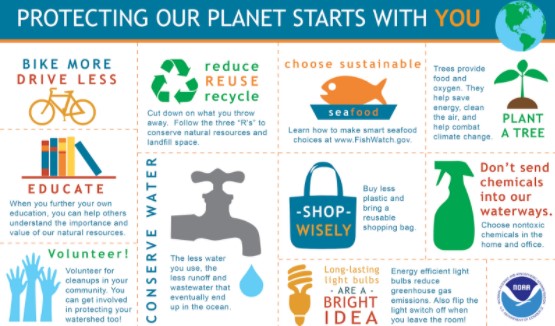 2.4 Інфографіка має мати вигляд картинки та бути у форматі (.jpg)3. Кінцевий термін подання робіт - 22 березня 2023 року.4. Етапи та періоди проведення Конкурсу4.1 Період проведення конкурсу: з 14 березня 2023 року по                        22 березня 2023 року.    4.2 Період визначення переможців: з 23 березня 2023 року по                         24 березня 2023 року.    4.3 Оголошення переможців: 25 березня 2023 року. Публікація буде висвітлена на офіційному сайті Департаменту фінансів, економіки та інвестицій Сумської міської ради.5. Разом з роботою надається супровідний лист5.1 У супровідному листі (документ Word) слід вказати:- назву закладу/ПІП автора/клас/група;- контактні телефони;- e-mail.5.2 Всі роботи приймаються лише в електронному вигляді.5.3 Для участі у конкурсі необхідно надіслати роботу та супровідний лист на електронну адресу конкурсу: ecologia.sumy@gmail.com, зазначивши у темі листа: «Година Землі - 2023».5.4 Роботи конкурсантів, що не виконали зазначених вимог, не будуть розглянуті журі конкурсу.     5.5 Не допускаються до участі:-  Роботи, які не відповідають вимогам Конкурсу, -  Робота надана без супровідного листа.-  Робота надана після закінчення терміну подання.    - Робота містить дискримінаційні моменти та/або ненормативну лексику, суперечить загальновизнаним моральним і культурним цінностям, спрямована на розпалювання міжрасової або міжнаціональної ворожнечі чи будь-яким іншим чином суперечить чинному законодавству України.     - Робота не є оригінальною (плагіат).           - Робота брала участь в інших конкурсах.          5.6 Всі роботи приймаються лише в електронному вигляді. 5.7 Учасники конкурсу, надсилаючи роботи, надають Організатору право на розміщення та розповсюдження робіт та інформації щодо конкурсанта на інтернет-ресурсах тощо.5.8 Роботи приймаються тільки від безпосередніх авторів або їх уповноважених представників. Учасники повинні мати усі права на роботи, а також гарантувати, що участь у конкурсі не призведе до будь-яких юридичних ускладнень. Організатор не несе відповідальність за порушення авторських прав третіх осіб.5.9 Надсилаючи роботи, учасники погоджуються з правилами проведення Конкурсу.6. Визначення переможців6.1 Визначення переможців здійснюється журі конкурсу у складі згідно з Додатком 4 до Наказу.6.2 Критерії оцінки робіт журі: відповідність зазначеній тематиці,  креативність підходу, логічність викладення матеріалу.7. Подарунковий фонд7.1 Буде визначено 3 призових місця (І, ІІ, ІІІ), цінний подарунок отримує особисто кожний учасник.8. Умови отримання подарунків8.1 Формат проведення нагородження залишається за Організатором. ПОЛОЖЕННЯпро конкурсесе на тему «Альтернативна енергетика як складова кліматичної адаптації»1. Загальні положення1.1 Конкурс есе на тему «Альтернативна енергетика як складова кліматичної адаптації» (далі - Конкурс) проводиться в рамках підтримки Всесвітньої акції «Година Землі – 2023».1.2 Організатор конкурсу - Департамент фінансів, економіки та інвестицій Сумської міської ради (далі - Організатор).1.3 Мета Конкурсу - підвищення обізнаності молоді про можливості відновлювальної енергетики та її вплив на кліматичну адаптацію. 1.4 Учасники – учні 9 - 11 класів, студенти закладів фахової передвищої освіти та вищих навчальних закладів Сумської міської територіальної громади.2. Умови конкурсу2.1 Дата оголошення конкурсу – 14 березня 2023 року.2.2 Кінцевий термін конкурсу – 22 березня 2023 року.2.3 Участь у конкурсі передбачає написання наукового есе (обґрунтування позиції чи ідеї за допомогою фактів із надійних джерел та думок експертів) про можливості альтернативної енергетики та її вплив на кліматичну адаптацію.2.4 Об’єм есе 3-5 сторінок комп’ютерного тексту. Формат документу - .doc, docx, pdf.2.5 Розмір шрифту – 14, шрифт – Times New Roman, міжстроковий інтервал – 1,5.2.6 При написані необхідно враховувати наступні аспекти: - Заголовок. Чіткий, ємний, точно відповідний темі та змісту;- Логічна послідовність, внутрішня структура;- Унікальність та авторський виклад. Має бути виключений будь-який плагіат;- Наближеність до легкого, розмовного стилю але без жаргонізмів;- Грамотність. Це стосується всіх аспектів, включаючи точні фактичні дані, пунктуацію;- Оформлення та форматування;- Предметна аргументація, велика кількість аргументів, висновків, прикладів, життєвих ситуацій;- Чітка суб’єктивна позиція автора, його думка, оцінка, аналіз.3. Кінцевий термін подання робіт - 22 березня 2023 року.4. Етапи та періоди проведення Конкурсу4.1 Період проведення конкурсу: з 14 березня 2023 року по                        22 березня 2023 року.    4.2 Період визначення переможців: з 23 березня 2023 року по                         24 березня 2023 року.    4.3 Оголошення переможців: 25 березня 2023 року. Публікація буде висвітлена на офіційному сайті Департаменту фінансів, економіки та інвестицій Сумської міської ради.5. Разом з роботою надається супровідний лист5.1 У супровідному листі (документ Word) слід вказати:- назву закладу/ПІП автора/клас/група;- контактні телефони;- e-mail.5.2 Всі роботи приймаються лише в електронному вигляді.5.3 Для участі у конкурсі необхідно надіслати роботу та супровідний лист на електронну адресу конкурсу: ecologia.sumy@gmail.com, зазначивши у темі листа: «Година Землі - 2023».5.4 Роботи конкурсантів, що не виконали зазначених вимог, не будуть розглянуті журі конкурсу.     5.5 Не допускаються до участі:-  Роботи, які не відповідають вимогам Конкурсу, -  Робота надана без супровідного листа.-  Робота надана після закінчення терміну подання.    - Робота містить дискримінаційні моменти та/або ненормативну лексику, суперечить загальновизнаним моральним і культурним цінностям, спрямована на розпалювання міжрасової або міжнаціональної ворожнечі чи будь-яким іншим чином суперечить чинному законодавству України.     - Робота не є оригінальною (плагіат).           - Робота брала участь в інших конкурсах.          5.6 Всі роботи приймаються лише в електронному вигляді. 5.7 Учасники конкурсу, надсилаючи роботи, надають Організатору право на розміщення та розповсюдження робіт та інформації щодо конкурсанта на інтернет-ресурсах тощо.5.8 Роботи приймаються тільки від безпосередніх авторів або їх уповноважених представників. Учасники повинні мати усі права на роботи, а також гарантувати, що участь у конкурсі не призведе до будь-яких юридичних ускладнень. Організатор не несе відповідальність за порушення авторських прав третіх осіб.5.9 Надсилаючи роботи, учасники погоджуються з правилами проведення Конкурсу.6. Визначення переможців6.1 Визначення переможців здійснюється журі конкурсу у складі згідно з Додатком 4 до Наказу.6.2 Критерії оцінки робіт журі: відповідність зазначеній тематиці,  нестандартність підходу, предметність аргументації, грамотність, авторський висновок.7. Подарунковий фонд7.1 Буде визначено 3 призових місця (І, ІІ, ІІІ), цінний подарунок отримує особисто кожний учасник.8. Умови отримання подарунків8.1 Формат проведення нагородження залишається за Організатором. Склад журі Липова Світлана, директор Департаменту фінансів, економіки та інвестицій Сумської міської ради – голова журіДраніченко Марина, заступник начальника управління – начальник відділу екології, енергозбереження та розрахунків за енергоносії Департаменту фінансів, економіки та інвестицій Сумської міської ради – секретар журіВаськіна Ірина, старший викладач кафедри екології та природозахисних технологій Сумського державного університету, кандидат технічних наук, доцент, голова ГО «Екотоп» (за згодою)Бойченко Руслан, начальник відділу природно-заповідного фонду та біоресурсів Департаменту захисту довкілля та енергетики Сумської обласної адміністраціїКисіль Оксана, національний експерт проєкту «Угода Мерів – Схід» в УкраїніЛитвин Наталія, координаторка проєктів ГО «Екоклуб» (м. Рівне) та коаліції «Енергетичний перехід» з енергетичних питань Мельник Олена, доцент кафедри екології і ботаніки Сумського національного аграрного університету, керівник сектору міжнародних проєктів СНАУ, старший науковий співробітник лабораторії кліматичної політики вищої технічної школи Цюріху (за згодою)Рудковська Ганна, фахівчиня з енергетичної політики ГО «Екодія»                                (м. Київ)